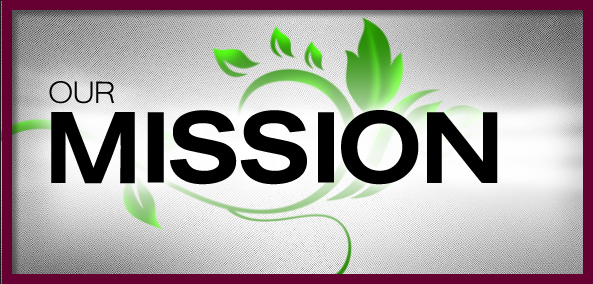 The Burning Bush Church being Christ Centered, Word Focused, and Ministry Minded is committed to reach, win, teach, and develop the Body of Christ for the glory of Jesus Christ by: Changing People Changing Families Changing Communities Changing NationsWorship TimesSunday:Worship Service: 8:30AM & 11:00AMNew Members Class:              10:00AMMondayWoman of Wisdom: 1st & 3rd   7:00PMBrothers of Worship:2nd & 4th 7:00PMWednesday:Bible Study Morning:                                   10:00AMMeditation:                                 6:30PMAdult & Youth (TNT):                7:00PMSaturday:Prayer:                                         9:00AMShepherds Hour:                    10:00AM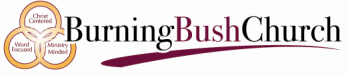 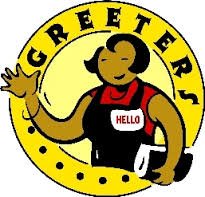 GREETER MINISTRYDr. David Denson Jr. Pastor/FounderInterested in joining this ministry?Contact: Bush administration office14849 7th Street, Victorville, CA 92395  Phone: 760-241-6221www.bushpower.org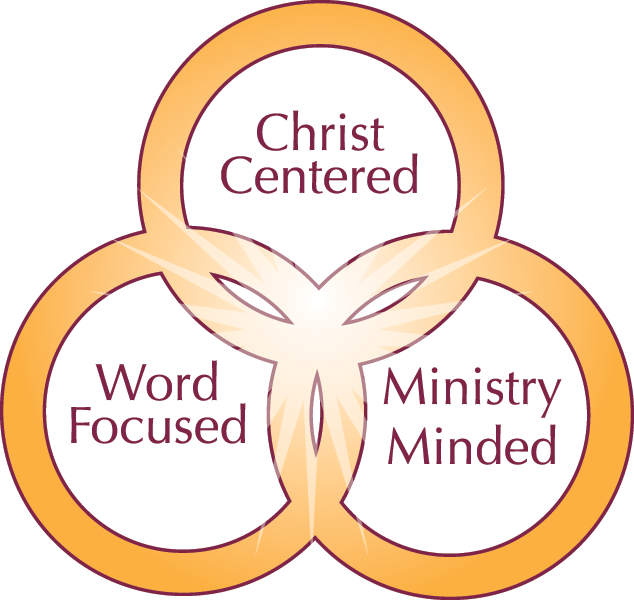 Greeter Ministry Objective/Purpose:The Greeter Ministry objective is to make every individual feel welcome!  Whether you’re a first time guest or if you’re a long time member, greeters are here to make you feel “at home”, and welcomed.  This ministry is a reflection of our Pastor and First Lady!  Our purpose is to extend Love, Respect, and a Kind Spirit, from the time a person enters the front door.  This aligns with the church mission statement of being Christ Centered, Word Focused, and Ministry Minded.Scripture:Hebrews 13:2Be not forgetful to entertain strangers: for thereby some have entertained angels unawares. One Place to WorshipOne Place to Study One Place to Serve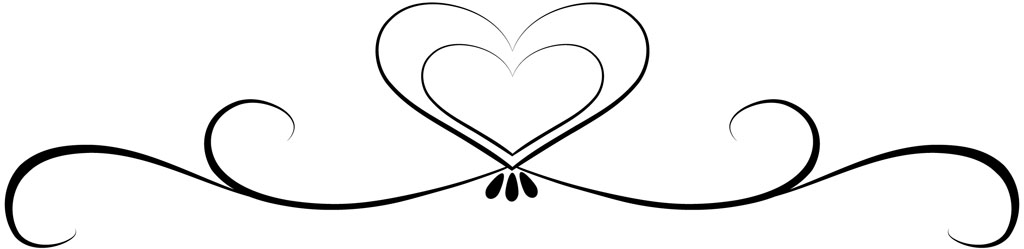 Qualifications for Membership: Must be a member of the Burning Bush Church and have completed New Member Classes.   Must be a TitherAble to attend regularly scheduled greeter meetings.Must have a pleasant disposition.Friendly personalityApproachableWarm Smile